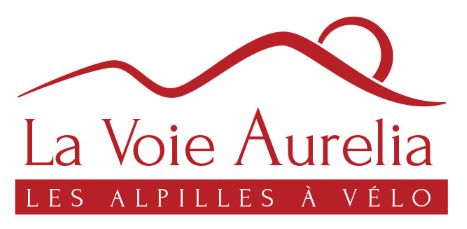 EDITION 2023 – SAMEDI 27/DIMANCHE 28 MAIBULLETIN INSCRIPTION/ REGISTRATION FORM/1 BULLETIN PAR PERSONNE_______________________________________________________________Nom/Name :                                                               Prénom/Surname :Date  de naissance/Birthdate :Adresse :                                                                       Nation/Country :Téléphone :                                                                  email :Club/Team :                                                                 CODE( INVITE/JEU/REDUCTION) :Date et signature :TARIF/ENTRY FEE : INSCRIPTION INDIVIDUELLE.GRATUIT  – DE 10 ANS (PARCOURS FAMILLE. SAMEDI 27 MAI)15 EUROS + DE 10 ANS (PARCOURS FAMILLE. SAMEDI 27 MAI/DIMANCHE 28 MAI)15 EUROS (RONDE VELOS D’EPOQUE – SAMEDI 27 MAI)25 EUROS (ROUTE. GRAVEL. VTT. VINTAGE – DIMANCHE 28 MAI) (PRECISER L’ACTIVITE)CLUBS OU GROUPES CONSTITUES 5 PERSONNES ET + : 20 EUROS PAR PERSONNE – DIMANCHE 28 MAI. (PRECISER L’ACTIVITE – ROUTE – GRAVEL – VTT – VINTAGE)INSCRIPTION SUR PLACE LE DIMANCHE 28 MAI : MAJORATION 5 EUROS NOTA : L’INSCRIPTION DONNE DROIT.        -      AU SAC DE BIENVENUE AVEC DOSSARD DE COULEUR  SELON L’ACTIVITE CHOISIE                  (SAMEDI 27 ET DIMANCHE 28 MAI).AUX RAVITAILLEMENTS PARCOURS (SAMEDI 27 ET DIMANCHE 28 MAI)AU BUFFET DE SPECIALITES REGIONALES -  DIMANCHE 28 MAI (A PARTIR DE 13 HEURES) SITE EXPOS DEPART/ARRIVEE.OPTIONS :POSSIBILITES D’ACHAT DE TICKETS POUR BUFFET DE SPECIALITES REGIONALES. DIMANCHE 28 MAI AU TARIF DE 15 EUROS ( VIA BULLETIN OU SUR PLACE)REGLEMENT PAR CHEQUE POUR TOUTE INSCRIPTION POSTALE : GREEN CYCLING. B.P 84 – 13532 SAINT REMY DE PROVENCE CEDEX- FranceTOUTES INFORMATIONS : lavoieaurelia@orange.fr   https://lavoieaurelia.com